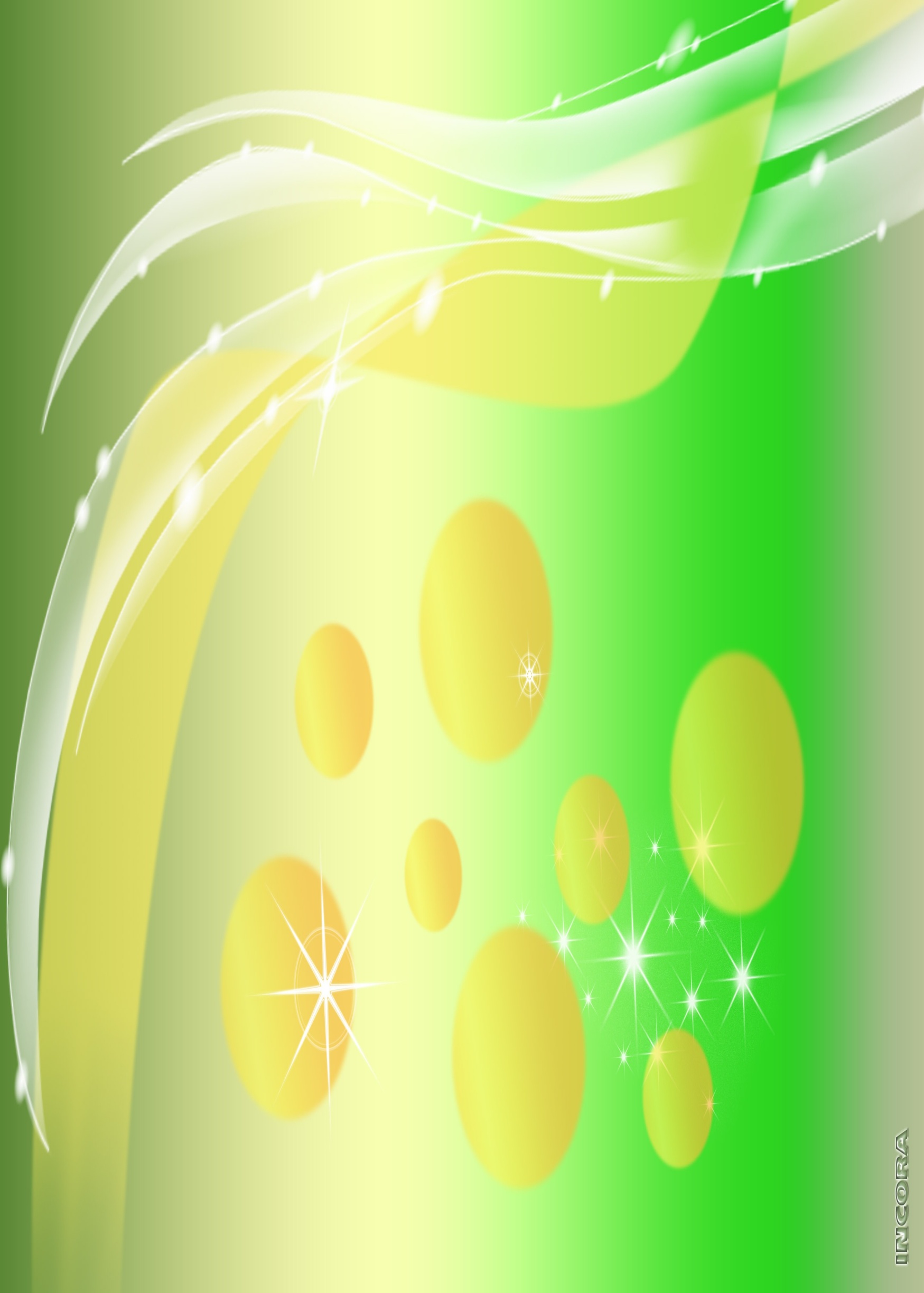 Консультация для родителей«Развитие речи детей 4 – 5 лет»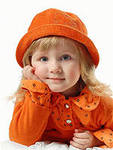 Период 4—5 лет очень важный в жизни ребёнка. Уровень мышления намного возрастает. Малыш уже понимает, что он человек, кто он: девочка или мальчик. Становится думающим и творческим ребёнком.
     Пятилетние дети тяготеют к рифме: создают собственные стихи, подбирая слова, лишённые всякого смысла. Но само это занятие далеко не бессмысленное: оно способствует развитию фонематического восприятия, формирует умение подбирать слова, близкие по звучанию.
     Именно средний возраст — возраст почемучек. Причём задаются совершенно невероятные вопросы, порой в самом неподходящем месте, которые ставят в тупик. Но психологи рекомендуют отвечать на все детские «почему?» и «зачем?», даже неприличные или неприятные и на которые не знаете ответа. Обязательно договоритесь с ребёнком, что ответите на этот вопрос дома, вечером или завтра. Объясните, что вам надо сначала почитать справочник или энциклопедию. Причём нельзя ни в коем случае забывать ответить, даже если ребёнок забыл. Скажите: «Помнишь, ты задавал мне такой-то вопрос, я на него хочу тебе ответить».
     На вопросы, касающиеся пола, лучше отвечать так, как оно есть, нежели придумывать различные сказки. Они вызывают ещё больше «почему?», и вы сами можете запутаться. Но если чадо не задаёт таких вопросов, то лучше их и не касаться. 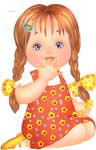  Словарный запас
     Что касается словарного запаса, то он увеличивается на тысячу слов и достигает к 5 годам 3000 слов. И это ещё один огромный скачок в развитии.
      В 4—5 лет детки уже могут обобщать и называть детали предметов: стол, стул, шкаф — это всё мебель, а платье, брюки, пальто — одежда, у стола есть ножки и столешница.
     Сейчас они залезают внутрь всех игрушек и начинают рассматривать, из чего они состоят.
     В этом возрасте появляются и детализируются прилагательные, обозначающие свойства предметов: не просто горячий или холодный, а тёплый, прохладный — и настроение людей: весёлый, грустный, печальный. Начинают употреблять глаголы в повелительном наклонении (беги, дай, принеси). Причём это их любимая игра. Однако нельзя забывать и о нравственной основе разговора. Необходимо объяснить, что говорить надо вежливо, не забывать о слове «пожалуйста», иначе человек может обидеться и уйти. Существуют книжки типа «Говори красиво», «Говори вежливо». В них все подобные ситуации обыгрываются. Можно с ребёнком почитать такую книжку и обсудить. Ведь если в этом возрасте малыша никто не одёрнул, то дальше переделать его будет уже очень сложно.                    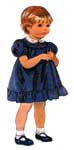       В 4—5 лет закладывается и словарь антонимов, дети начинают понимать, что такое «наоборот» (твёрдый—мягкий, светлый—тёмный). Появляются наиболее употребительные наречия: слева, справа, около, рядом. Все предлоги, кроме сложных: из-за, из-под. В речи дети уже широко используют уменьшительно— ласкательную форму существительных, начинают образовывать множественное число существительных в родительном падеже. Появляется правильное употребление названий детёнышей животных. Если в 3—4 года называли по аналогии: кошка — котёнок, заяц — зайчонок, волк — волчонок, то теперь необходимо запомнить более сложные формы: корова — телёнок, лошадь — жеребёнок.
       В предложениях ребята этого возраста начинают согласовывать существительные и местоимения с прилагательными и глаголами. Если стол, то он красный, а шапка — красная и т.д. Если я, то пошла, он — пошёл, она пошла, мы пошли и т.д.
      Для правильного запоминания детёнышей животных можно поиграть в игру «Назови детёныша». Мама или папа называет животного, а чадо должно ответить, как называется его детёныш. Назвал неправильно — обязательно исправить. И ни в коем случае не злиться и не ругать, если малыш с первого раза не запомнил.      Для закрепления, где лево, а где право, поиграйте в игру «Солдатики». В неё и девочки, и мальчики играют с большим удовольствием. Скажите ребёнку, что он солдат. Скомандуйте «нале-во» или «напра-во» — и малыш должен повернуться, как солдат, туда, куда вы ему приказали.
К сожалению, в наше время большая часть детей путает самые простые предлоги. Ребята ещё не совсем хорошо употребляют предлог «с». Когда показываешь и говоришь, что ручка упала со стола, роняешь ручку и спрашиваешь: «Откуда упала ручка?» Отвечают: «От стола». Или предлог «за» (спрятались за спинкой стула, стоим друг за другом). Говорят: «Спрятался под спинкой». Чтобы расширить словарь предлогов и наречий, можно поиграть в прятки. Возьмите, например, плюшевого мишку, спрячьте под стул и спросите: «Где спрятался мишка»? И ребёнок должен ответить: «Под стулом». Или по-другому. Взрослый встаёт, скажем, к столу и спрашивает: «Где я стою?» «У стола», — должен ответить малыш.
    Чтобы усвоились ласковые слова, поиграйте в «Назови ласково». Взрослый называет какое-нибудь слово, а малыш должен сказать его ласково. Например, цветок — цветочек, ложка — ложечка, стул — стульчик и т.д.          Пересказываем тексты
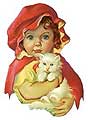     В 4—5 лет дети уже должны учиться пересказывать небольшие тексты, в пределах 6 предложений. Причём пересказывать теми словами, которые были переданы автором. Именно в этом возрасте формируется умение внимательно слушать. Часто дети при пересказе даже главных героев выпускают. Например, сказку «Курочка Ряба» рассказывают так: «Жили бабка и дедка, пришла курочка, снесла яичко, оно разбилось». Про мышку даже не вспоминают, будто и не было её вовсе. А ведь очень важно, кто разбил яичко. Или говорят: «Курочка сказала», но в сказке-то она прокудахтала. На это надо обязательно обращать внимание и исправлять, а сложные, непонятные слова объяснять и повторять, проговаривать их вместе.
Чтобы малыш смог сам хорошо пересказать, советую помочь ему картинками, схемами, пусть сам что-то по прочитанному нарисует.
Если чадо не может пересказать, задавайте ему наводящие вопросы, предложите рассказать вместе. Можно поиграть в игру «Кто это делал?». Вы называете слова-действия, а ребёнок отвечает, кто это делал. Например: «Кто в сказке кудахтал?» «Курочка Ряба», — отвечает малыш. Или наоборот: «Курочка Ряба что делала?» — «Кудахтала».
      А можно ребёнка запутать. Сказать, например, что кудахтала мышка, и малыш должен исправить ошибку. Есть игра 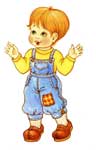       «Последовательность действий». То есть мы одними словами-действиями рассказываем сказку, не употребляя существительных и не называя героев: жили-были, жила, снесла, прибежала, махнула и т.д. А ребёнок пусть расскажет 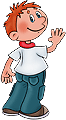 всеми словами. Чтобы заинтересовать малыша, скажите, например, что Буратино рассказал сказку одними этими словами, и предложите помочь ему составить сказку правильно.
Если ребёнка в этом возрасте не научить пересказывать, то проблемы будут нарастать как снежный ком. В старшей и подготовительной группах он не научится составлять рассказы. А ведь хорошее умение пересказывать приводит к умению хорошо составлять рассказ. Структура текста одинаковая. И если ребёнок запомнит фразы из текста, композицию текста, которую он когда-то слышал и пересказывал, потом перенесёт эту структуру на любую картинку и сможет легко составить по ней рассказ. Ну а в школе, соответственно, написать сочинение.
      Разглядываем картинки
     В этом возрасте нужно научить ребёнка рассматривать картинки. Очень многие дети мелкие, но значимые предметы на картине просто не видят, то есть не видят всю картину целиком и не понимают скрытого смысла нарисованного. И выясняется это часто уже в подготовительной группе, когда ребята учатся составлять по картинке рассказ.
     Рассматривание, как правило, детям даётся с трудом. А чтобы помочь ему в этом, рекомендую задавать вопросы типа: «Что ты видишь на картинке?», «Что делают герои на картинке?», «А где на картинке ты видишь цветочек или домик?» и т.д. Можно ещё поиграть в «Путешествие».      Предложите малышу «зайти» в картину и спросите: «Где мы оказались, какое здесь время года, что ты слышишь?» Если на картине нарисованы птицы, то они должны петь или щебетать, а если машина — то гудеть. 4—5 лет — возраст фантазёров, и такая игра ребятне очень нравится.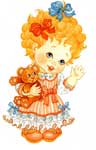 Тренируем ручки      В этом возрасте очень важно научить ребёнка правильно держать карандаш, работать кисточкой. И лучше всего поможет в этом трёхгранный карандаш. Ведь его можно держать только правильно — больше никак. Начинать нужно с обводки. На листе в клеточку точками или пунктирной линией нарисуйте что-нибудь несложное, и пусть малыш обводит точки. Так он присматривается к клеточкам и начинает их видеть, воспринимать. Кроме того, именно в этом возрасте формируется умение правильно закрашивать. Уберите потихоньку фломастеры, достаньте хорошие твёрдо-мягкие цветные карандаши. Объясните, что есть граница, переходить которую нельзя, что раскрашивать нужно в одном направлении: слева направо или сверху вниз с одинаковым нажимом и без пробелов. Всё это выполнить ребёнку очень и очень сложно, но если работать ежедневно, хотя бы по рисунку или по одной детали в день, то за год возможно научить. Не получается заниматься каждый день — занимайтесь хотя бы каждые выходные. И  прогресс будет заметный. Ведь от того, как развиты ручки, зависит и звукопроизношение.
      Не нужно забывать и о здоровье ребёнка. В последние годы появилось очень много физически ослабленных детей, а это влияет на развитие речи, на формирование характера. Занимайтесь с ним физкультурой, кормите здоровой пищей. Обязательно давайте детям грызть яблоки, редиску, морковку, репу и другие твёрдые фрукты и овощи. Это имеет значение для формирования артикуляционных мышц и развивает умение вовремя глотать слюни. К сожалению, сейчас много зубочелюстных аномалий. И это очень большая проблема, ведь правильное звукопроизношение зависит и от состояния рта.       Поэтому не пренебрегайте советами педиатров, неврологов, стоматологов и врачей других специальностей, выполняйте их рекомендации, тогда и с речью ребёнка будет меньше проблем, да и исправить недостатки будет проще.